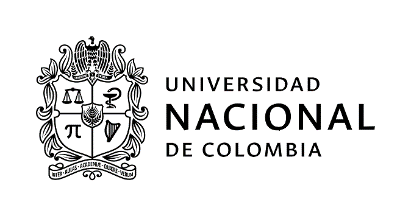 SOLICITUD PARA PARTICIPAR EN EL PROCESO DE SELECCIÓN DE ESTUDIANTE AUXILIAR PARA DEPENDENCIAS ADMINISTRATIVASPara participar en esta convocatoria certifico que actualmente y a la fecha no soy Monitor ni Becario de la Universidad Nacional de ColombiaEstoy interesado en participar en la convocatoria para la Dependencia o Proyecto: Est. Aux. POS apoyo Acad. Área Curricular CivilCódigo convocatoria: ______________Nombres y apellidos: _______________________________________________________________Cédula: ______________________________Teléfono: _____________________________Correo electrónico institucional: ______________________________________________________Soy Estudiante de la Carrera: Doctorado en Ingeniería – Ingeniería CivilFacultad: Minas			Sede: MedellínActualmente curso el ____semestre                 Puntaje Básico de Matrícula (PBM): ______________Mi promedio académico es de: ______		Pagué por concepto de matrícula: _____________Carga Académica: (Asignaturas registradas): ____________________________________________Disponibilidad Horaria (total horas): _______________Conocimientos en el área de sistemas (software, lenguajes, herramientas): ____________________________________________________________________________________________________________________________________________________________________________________________________________________________________________________________________________________________________________________________________________________Conocimiento de otros idiomas que habla, lee y escribe de forma Regular, Bien o Muy Bien:Puedo aportar a la Universidad las siguientes competencias personales, académicas y administrativas:1._______________________________________________________________________________2._______________________________________________________________________________3._______________________________________________________________________________4._______________________________________________________________________________5._______________________________________________________________________________6._______________________________________________________________________________7._________________________________________________________________________________________________________________					______________Firma										FechaNOTA: La Universidad anulará la presente solicitud en caso de no ser verídica la información académicaNúmero de Convocatoria385385Fecha de diligenciamientoFecha de diligenciamientoFecha de diligenciamientoFecha de diligenciamiento22 10102021Nombre de la convocatoria, proyecto o Proceso APOYO A LA FORMULACIÓN DE PROYECTOS ESTRATÉGICOS – GRUPO IGNEAAPOYO A LA FORMULACIÓN DE PROYECTOS ESTRATÉGICOS – GRUPO IGNEAAPOYO A LA FORMULACIÓN DE PROYECTOS ESTRATÉGICOS – GRUPO IGNEAAPOYO A LA FORMULACIÓN DE PROYECTOS ESTRATÉGICOS – GRUPO IGNEAAPOYO A LA FORMULACIÓN DE PROYECTOS ESTRATÉGICOS – GRUPO IGNEAAPOYO A LA FORMULACIÓN DE PROYECTOS ESTRATÉGICOS – GRUPO IGNEAAPOYO A LA FORMULACIÓN DE PROYECTOS ESTRATÉGICOS – GRUPO IGNEAAPOYO A LA FORMULACIÓN DE PROYECTOS ESTRATÉGICOS – GRUPO IGNEAAPOYO A LA FORMULACIÓN DE PROYECTOS ESTRATÉGICOS – GRUPO IGNEAAPOYO A LA FORMULACIÓN DE PROYECTOS ESTRATÉGICOS – GRUPO IGNEANombre de la dependencia CENTRO DE DESARROLLO E INNOVACIÓNCENTRO DE DESARROLLO E INNOVACIÓNCENTRO DE DESARROLLO E INNOVACIÓNCENTRO DE DESARROLLO E INNOVACIÓNCENTRO DE DESARROLLO E INNOVACIÓNCENTRO DE DESARROLLO E INNOVACIÓNCENTRO DE DESARROLLO E INNOVACIÓNCENTRO DE DESARROLLO E INNOVACIÓNCENTRO DE DESARROLLO E INNOVACIÓNCENTRO DE DESARROLLO E INNOVACIÓNNombre del área (Opcional)Tipo de estudiantePregrado   Pregrado   Pregrado   Pregrado   Posgrado    Posgrado    Posgrado    Posgrado    Posgrado    Posgrado    Tipo de convocatoriaTipo de convocatoriaApoyoAcadémicoApoyo a proyectos investigación o extensiónApoyo a proyectos investigación o extensiónGestiónAdministrativaGestiónAdministrativaBienestar universitarioBienestar universitarioBienestar universitarioOtroOtroRequisitos generales(Acuerdo CSU 211/2015 Art. 2)a. Tener la calidad de estudiante de pregrado o postgrado de la Universidad Nacional de Colombia. b. Tener un Promedio Aritmético Ponderado Acumulado - P.A.P.A. igual o superior a 3.5 para estudiantes de pregrado, e igual o superior a 4.0 para estudiantes de postgrado. c. No ostentar la calidad de monitor o becario de la Universidad Nacional de Colombia. Parágrafo. Para los estudiantes de postgrado que se encuentren debidamente matriculados en primer semestre de un programa de postgrado cumplir una de las siguientes condiciones, de acuerdo con el tipo de admisión, así: 1. Admisión regular, haber obtenido un promedio de calificación que se encuentre dentro de la franja del 30% más alto en el examen de admisión al postgrado correspondiente. 2. Haber sido admitido por admisión automática, según el artículo 57, literal c, del Acuerdo 008 de 2008 del Consejo Superior Universitario - Estatuto Estudiantil. 3. Admisión mediante tránsito entre programas de posgrado, tener un promedio igual o superior a 4.0 en el programa de posgrado desde el cual se aprobó el tránsito."Nota: El estudiante que se postule a la convocatoria, manifiesta conocer la normatividad relacionada con la convocatoria y autoriza a la universidad para realizar las verificaciones pertinentesa. Tener la calidad de estudiante de pregrado o postgrado de la Universidad Nacional de Colombia. b. Tener un Promedio Aritmético Ponderado Acumulado - P.A.P.A. igual o superior a 3.5 para estudiantes de pregrado, e igual o superior a 4.0 para estudiantes de postgrado. c. No ostentar la calidad de monitor o becario de la Universidad Nacional de Colombia. Parágrafo. Para los estudiantes de postgrado que se encuentren debidamente matriculados en primer semestre de un programa de postgrado cumplir una de las siguientes condiciones, de acuerdo con el tipo de admisión, así: 1. Admisión regular, haber obtenido un promedio de calificación que se encuentre dentro de la franja del 30% más alto en el examen de admisión al postgrado correspondiente. 2. Haber sido admitido por admisión automática, según el artículo 57, literal c, del Acuerdo 008 de 2008 del Consejo Superior Universitario - Estatuto Estudiantil. 3. Admisión mediante tránsito entre programas de posgrado, tener un promedio igual o superior a 4.0 en el programa de posgrado desde el cual se aprobó el tránsito."Nota: El estudiante que se postule a la convocatoria, manifiesta conocer la normatividad relacionada con la convocatoria y autoriza a la universidad para realizar las verificaciones pertinentesa. Tener la calidad de estudiante de pregrado o postgrado de la Universidad Nacional de Colombia. b. Tener un Promedio Aritmético Ponderado Acumulado - P.A.P.A. igual o superior a 3.5 para estudiantes de pregrado, e igual o superior a 4.0 para estudiantes de postgrado. c. No ostentar la calidad de monitor o becario de la Universidad Nacional de Colombia. Parágrafo. Para los estudiantes de postgrado que se encuentren debidamente matriculados en primer semestre de un programa de postgrado cumplir una de las siguientes condiciones, de acuerdo con el tipo de admisión, así: 1. Admisión regular, haber obtenido un promedio de calificación que se encuentre dentro de la franja del 30% más alto en el examen de admisión al postgrado correspondiente. 2. Haber sido admitido por admisión automática, según el artículo 57, literal c, del Acuerdo 008 de 2008 del Consejo Superior Universitario - Estatuto Estudiantil. 3. Admisión mediante tránsito entre programas de posgrado, tener un promedio igual o superior a 4.0 en el programa de posgrado desde el cual se aprobó el tránsito."Nota: El estudiante que se postule a la convocatoria, manifiesta conocer la normatividad relacionada con la convocatoria y autoriza a la universidad para realizar las verificaciones pertinentesa. Tener la calidad de estudiante de pregrado o postgrado de la Universidad Nacional de Colombia. b. Tener un Promedio Aritmético Ponderado Acumulado - P.A.P.A. igual o superior a 3.5 para estudiantes de pregrado, e igual o superior a 4.0 para estudiantes de postgrado. c. No ostentar la calidad de monitor o becario de la Universidad Nacional de Colombia. Parágrafo. Para los estudiantes de postgrado que se encuentren debidamente matriculados en primer semestre de un programa de postgrado cumplir una de las siguientes condiciones, de acuerdo con el tipo de admisión, así: 1. Admisión regular, haber obtenido un promedio de calificación que se encuentre dentro de la franja del 30% más alto en el examen de admisión al postgrado correspondiente. 2. Haber sido admitido por admisión automática, según el artículo 57, literal c, del Acuerdo 008 de 2008 del Consejo Superior Universitario - Estatuto Estudiantil. 3. Admisión mediante tránsito entre programas de posgrado, tener un promedio igual o superior a 4.0 en el programa de posgrado desde el cual se aprobó el tránsito."Nota: El estudiante que se postule a la convocatoria, manifiesta conocer la normatividad relacionada con la convocatoria y autoriza a la universidad para realizar las verificaciones pertinentesa. Tener la calidad de estudiante de pregrado o postgrado de la Universidad Nacional de Colombia. b. Tener un Promedio Aritmético Ponderado Acumulado - P.A.P.A. igual o superior a 3.5 para estudiantes de pregrado, e igual o superior a 4.0 para estudiantes de postgrado. c. No ostentar la calidad de monitor o becario de la Universidad Nacional de Colombia. Parágrafo. Para los estudiantes de postgrado que se encuentren debidamente matriculados en primer semestre de un programa de postgrado cumplir una de las siguientes condiciones, de acuerdo con el tipo de admisión, así: 1. Admisión regular, haber obtenido un promedio de calificación que se encuentre dentro de la franja del 30% más alto en el examen de admisión al postgrado correspondiente. 2. Haber sido admitido por admisión automática, según el artículo 57, literal c, del Acuerdo 008 de 2008 del Consejo Superior Universitario - Estatuto Estudiantil. 3. Admisión mediante tránsito entre programas de posgrado, tener un promedio igual o superior a 4.0 en el programa de posgrado desde el cual se aprobó el tránsito."Nota: El estudiante que se postule a la convocatoria, manifiesta conocer la normatividad relacionada con la convocatoria y autoriza a la universidad para realizar las verificaciones pertinentesa. Tener la calidad de estudiante de pregrado o postgrado de la Universidad Nacional de Colombia. b. Tener un Promedio Aritmético Ponderado Acumulado - P.A.P.A. igual o superior a 3.5 para estudiantes de pregrado, e igual o superior a 4.0 para estudiantes de postgrado. c. No ostentar la calidad de monitor o becario de la Universidad Nacional de Colombia. Parágrafo. Para los estudiantes de postgrado que se encuentren debidamente matriculados en primer semestre de un programa de postgrado cumplir una de las siguientes condiciones, de acuerdo con el tipo de admisión, así: 1. Admisión regular, haber obtenido un promedio de calificación que se encuentre dentro de la franja del 30% más alto en el examen de admisión al postgrado correspondiente. 2. Haber sido admitido por admisión automática, según el artículo 57, literal c, del Acuerdo 008 de 2008 del Consejo Superior Universitario - Estatuto Estudiantil. 3. Admisión mediante tránsito entre programas de posgrado, tener un promedio igual o superior a 4.0 en el programa de posgrado desde el cual se aprobó el tránsito."Nota: El estudiante que se postule a la convocatoria, manifiesta conocer la normatividad relacionada con la convocatoria y autoriza a la universidad para realizar las verificaciones pertinentesa. Tener la calidad de estudiante de pregrado o postgrado de la Universidad Nacional de Colombia. b. Tener un Promedio Aritmético Ponderado Acumulado - P.A.P.A. igual o superior a 3.5 para estudiantes de pregrado, e igual o superior a 4.0 para estudiantes de postgrado. c. No ostentar la calidad de monitor o becario de la Universidad Nacional de Colombia. Parágrafo. Para los estudiantes de postgrado que se encuentren debidamente matriculados en primer semestre de un programa de postgrado cumplir una de las siguientes condiciones, de acuerdo con el tipo de admisión, así: 1. Admisión regular, haber obtenido un promedio de calificación que se encuentre dentro de la franja del 30% más alto en el examen de admisión al postgrado correspondiente. 2. Haber sido admitido por admisión automática, según el artículo 57, literal c, del Acuerdo 008 de 2008 del Consejo Superior Universitario - Estatuto Estudiantil. 3. Admisión mediante tránsito entre programas de posgrado, tener un promedio igual o superior a 4.0 en el programa de posgrado desde el cual se aprobó el tránsito."Nota: El estudiante que se postule a la convocatoria, manifiesta conocer la normatividad relacionada con la convocatoria y autoriza a la universidad para realizar las verificaciones pertinentesa. Tener la calidad de estudiante de pregrado o postgrado de la Universidad Nacional de Colombia. b. Tener un Promedio Aritmético Ponderado Acumulado - P.A.P.A. igual o superior a 3.5 para estudiantes de pregrado, e igual o superior a 4.0 para estudiantes de postgrado. c. No ostentar la calidad de monitor o becario de la Universidad Nacional de Colombia. Parágrafo. Para los estudiantes de postgrado que se encuentren debidamente matriculados en primer semestre de un programa de postgrado cumplir una de las siguientes condiciones, de acuerdo con el tipo de admisión, así: 1. Admisión regular, haber obtenido un promedio de calificación que se encuentre dentro de la franja del 30% más alto en el examen de admisión al postgrado correspondiente. 2. Haber sido admitido por admisión automática, según el artículo 57, literal c, del Acuerdo 008 de 2008 del Consejo Superior Universitario - Estatuto Estudiantil. 3. Admisión mediante tránsito entre programas de posgrado, tener un promedio igual o superior a 4.0 en el programa de posgrado desde el cual se aprobó el tránsito."Nota: El estudiante que se postule a la convocatoria, manifiesta conocer la normatividad relacionada con la convocatoria y autoriza a la universidad para realizar las verificaciones pertinentesa. Tener la calidad de estudiante de pregrado o postgrado de la Universidad Nacional de Colombia. b. Tener un Promedio Aritmético Ponderado Acumulado - P.A.P.A. igual o superior a 3.5 para estudiantes de pregrado, e igual o superior a 4.0 para estudiantes de postgrado. c. No ostentar la calidad de monitor o becario de la Universidad Nacional de Colombia. Parágrafo. Para los estudiantes de postgrado que se encuentren debidamente matriculados en primer semestre de un programa de postgrado cumplir una de las siguientes condiciones, de acuerdo con el tipo de admisión, así: 1. Admisión regular, haber obtenido un promedio de calificación que se encuentre dentro de la franja del 30% más alto en el examen de admisión al postgrado correspondiente. 2. Haber sido admitido por admisión automática, según el artículo 57, literal c, del Acuerdo 008 de 2008 del Consejo Superior Universitario - Estatuto Estudiantil. 3. Admisión mediante tránsito entre programas de posgrado, tener un promedio igual o superior a 4.0 en el programa de posgrado desde el cual se aprobó el tránsito."Nota: El estudiante que se postule a la convocatoria, manifiesta conocer la normatividad relacionada con la convocatoria y autoriza a la universidad para realizar las verificaciones pertinentesa. Tener la calidad de estudiante de pregrado o postgrado de la Universidad Nacional de Colombia. b. Tener un Promedio Aritmético Ponderado Acumulado - P.A.P.A. igual o superior a 3.5 para estudiantes de pregrado, e igual o superior a 4.0 para estudiantes de postgrado. c. No ostentar la calidad de monitor o becario de la Universidad Nacional de Colombia. Parágrafo. Para los estudiantes de postgrado que se encuentren debidamente matriculados en primer semestre de un programa de postgrado cumplir una de las siguientes condiciones, de acuerdo con el tipo de admisión, así: 1. Admisión regular, haber obtenido un promedio de calificación que se encuentre dentro de la franja del 30% más alto en el examen de admisión al postgrado correspondiente. 2. Haber sido admitido por admisión automática, según el artículo 57, literal c, del Acuerdo 008 de 2008 del Consejo Superior Universitario - Estatuto Estudiantil. 3. Admisión mediante tránsito entre programas de posgrado, tener un promedio igual o superior a 4.0 en el programa de posgrado desde el cual se aprobó el tránsito."Nota: El estudiante que se postule a la convocatoria, manifiesta conocer la normatividad relacionada con la convocatoria y autoriza a la universidad para realizar las verificaciones pertinentesNo. de estudiantes a vincular1111111111Perfil requeridoIngeniería de Minas y MetalurgíaIngeniería de Minas y MetalurgíaIngeniería de Minas y MetalurgíaIngeniería de Minas y MetalurgíaIngeniería de Minas y MetalurgíaIngeniería de Minas y MetalurgíaIngeniería de Minas y MetalurgíaIngeniería de Minas y MetalurgíaIngeniería de Minas y MetalurgíaIngeniería de Minas y MetalurgíaPerfil requeridoExperiencia en participación de grupos de investigación y cómo monitor académicoExperiencia en participación de grupos de investigación y cómo monitor académicoExperiencia en participación de grupos de investigación y cómo monitor académicoExperiencia en participación de grupos de investigación y cómo monitor académicoExperiencia en participación de grupos de investigación y cómo monitor académicoExperiencia en participación de grupos de investigación y cómo monitor académicoExperiencia en participación de grupos de investigación y cómo monitor académicoExperiencia en participación de grupos de investigación y cómo monitor académicoExperiencia en participación de grupos de investigación y cómo monitor académicoExperiencia en participación de grupos de investigación y cómo monitor académicoPerfil requeridoAvance igual o superior al 78%Avance igual o superior al 78%Avance igual o superior al 78%Avance igual o superior al 78%Avance igual o superior al 78%Avance igual o superior al 78%Avance igual o superior al 78%Avance igual o superior al 78%Avance igual o superior al 78%Avance igual o superior al 78%Perfil requeridoPromedio académico mayor o igual a 4.4Promedio académico mayor o igual a 4.4Promedio académico mayor o igual a 4.4Promedio académico mayor o igual a 4.4Promedio académico mayor o igual a 4.4Promedio académico mayor o igual a 4.4Promedio académico mayor o igual a 4.4Promedio académico mayor o igual a 4.4Promedio académico mayor o igual a 4.4Promedio académico mayor o igual a 4.4Perfil requeridoConocimientos en el manejo de SECOP II y Excel Conocimientos en el manejo de SECOP II y Excel Conocimientos en el manejo de SECOP II y Excel Conocimientos en el manejo de SECOP II y Excel Conocimientos en el manejo de SECOP II y Excel Conocimientos en el manejo de SECOP II y Excel Conocimientos en el manejo de SECOP II y Excel Conocimientos en el manejo de SECOP II y Excel Conocimientos en el manejo de SECOP II y Excel Conocimientos en el manejo de SECOP II y Excel Perfil requeridoHaber cursado y aprobado Seminario de Proyectos en Ingenieria 1 y 2 con notas iguales o superiores a 4.4Haber cursado y aprobado Seminario de Proyectos en Ingenieria 1 y 2 con notas iguales o superiores a 4.4Haber cursado y aprobado Seminario de Proyectos en Ingenieria 1 y 2 con notas iguales o superiores a 4.4Haber cursado y aprobado Seminario de Proyectos en Ingenieria 1 y 2 con notas iguales o superiores a 4.4Haber cursado y aprobado Seminario de Proyectos en Ingenieria 1 y 2 con notas iguales o superiores a 4.4Haber cursado y aprobado Seminario de Proyectos en Ingenieria 1 y 2 con notas iguales o superiores a 4.4Haber cursado y aprobado Seminario de Proyectos en Ingenieria 1 y 2 con notas iguales o superiores a 4.4Haber cursado y aprobado Seminario de Proyectos en Ingenieria 1 y 2 con notas iguales o superiores a 4.4Haber cursado y aprobado Seminario de Proyectos en Ingenieria 1 y 2 con notas iguales o superiores a 4.4Haber cursado y aprobado Seminario de Proyectos en Ingenieria 1 y 2 con notas iguales o superiores a 4.4Perfil requeridoHaber cursado y aprobado Yacimientos Mineros y Geodinámica con nota igual o superior a 4.5Haber cursado y aprobado Yacimientos Mineros y Geodinámica con nota igual o superior a 4.5Haber cursado y aprobado Yacimientos Mineros y Geodinámica con nota igual o superior a 4.5Haber cursado y aprobado Yacimientos Mineros y Geodinámica con nota igual o superior a 4.5Haber cursado y aprobado Yacimientos Mineros y Geodinámica con nota igual o superior a 4.5Haber cursado y aprobado Yacimientos Mineros y Geodinámica con nota igual o superior a 4.5Haber cursado y aprobado Yacimientos Mineros y Geodinámica con nota igual o superior a 4.5Haber cursado y aprobado Yacimientos Mineros y Geodinámica con nota igual o superior a 4.5Haber cursado y aprobado Yacimientos Mineros y Geodinámica con nota igual o superior a 4.5Haber cursado y aprobado Yacimientos Mineros y Geodinámica con nota igual o superior a 4.5Actividades a desarrollarApoyar la Formulación de proyectos estratégicos.Apoyar la Formulación de proyectos estratégicos.Apoyar la Formulación de proyectos estratégicos.Apoyar la Formulación de proyectos estratégicos.Apoyar la Formulación de proyectos estratégicos.Apoyar la Formulación de proyectos estratégicos.Apoyar la Formulación de proyectos estratégicos.Apoyar la Formulación de proyectos estratégicos.Apoyar la Formulación de proyectos estratégicos.Apoyar la Formulación de proyectos estratégicos.Actividades a desarrollarCoordinar el área de proyectos del observatorio IGNEACoordinar el área de proyectos del observatorio IGNEACoordinar el área de proyectos del observatorio IGNEACoordinar el área de proyectos del observatorio IGNEACoordinar el área de proyectos del observatorio IGNEACoordinar el área de proyectos del observatorio IGNEACoordinar el área de proyectos del observatorio IGNEACoordinar el área de proyectos del observatorio IGNEACoordinar el área de proyectos del observatorio IGNEACoordinar el área de proyectos del observatorio IGNEAActividades a desarrollarApoyar la Gestión de proyectos ejecutados por el Observatorio IGNEA.Apoyar la Gestión de proyectos ejecutados por el Observatorio IGNEA.Apoyar la Gestión de proyectos ejecutados por el Observatorio IGNEA.Apoyar la Gestión de proyectos ejecutados por el Observatorio IGNEA.Apoyar la Gestión de proyectos ejecutados por el Observatorio IGNEA.Apoyar la Gestión de proyectos ejecutados por el Observatorio IGNEA.Apoyar la Gestión de proyectos ejecutados por el Observatorio IGNEA.Apoyar la Gestión de proyectos ejecutados por el Observatorio IGNEA.Apoyar la Gestión de proyectos ejecutados por el Observatorio IGNEA.Apoyar la Gestión de proyectos ejecutados por el Observatorio IGNEA.Actividades a desarrollarRealizar revisión bibliográfica de los proyectos estratégicos a desarrollar.                                          Realizar revisión bibliográfica de los proyectos estratégicos a desarrollar.                                          Realizar revisión bibliográfica de los proyectos estratégicos a desarrollar.                                          Realizar revisión bibliográfica de los proyectos estratégicos a desarrollar.                                          Realizar revisión bibliográfica de los proyectos estratégicos a desarrollar.                                          Realizar revisión bibliográfica de los proyectos estratégicos a desarrollar.                                          Realizar revisión bibliográfica de los proyectos estratégicos a desarrollar.                                          Realizar revisión bibliográfica de los proyectos estratégicos a desarrollar.                                          Realizar revisión bibliográfica de los proyectos estratégicos a desarrollar.                                          Realizar revisión bibliográfica de los proyectos estratégicos a desarrollar.                                          Actividades a desarrollarApoyar el proceso de montaje de información en plataforma audiovisual IGNEAApoyar el proceso de montaje de información en plataforma audiovisual IGNEAApoyar el proceso de montaje de información en plataforma audiovisual IGNEAApoyar el proceso de montaje de información en plataforma audiovisual IGNEAApoyar el proceso de montaje de información en plataforma audiovisual IGNEAApoyar el proceso de montaje de información en plataforma audiovisual IGNEAApoyar el proceso de montaje de información en plataforma audiovisual IGNEAApoyar el proceso de montaje de información en plataforma audiovisual IGNEAApoyar el proceso de montaje de información en plataforma audiovisual IGNEAApoyar el proceso de montaje de información en plataforma audiovisual IGNEAActividades a desarrollarApoyar las actividades de Investigación del Observatorio IGNEAApoyar las actividades de Investigación del Observatorio IGNEAApoyar las actividades de Investigación del Observatorio IGNEAApoyar las actividades de Investigación del Observatorio IGNEAApoyar las actividades de Investigación del Observatorio IGNEAApoyar las actividades de Investigación del Observatorio IGNEAApoyar las actividades de Investigación del Observatorio IGNEAApoyar las actividades de Investigación del Observatorio IGNEAApoyar las actividades de Investigación del Observatorio IGNEAApoyar las actividades de Investigación del Observatorio IGNEADisponibilidad de tiempo requerida20 horas/semana 20 horas/semana 20 horas/semana 20 horas/semana 20 horas/semana 20 horas/semana 20 horas/semana 20 horas/semana 20 horas/semana 20 horas/semana Estímulo económico mensual2 SMMLV 2 SMMLV 2 SMMLV 2 SMMLV 2 SMMLV 2 SMMLV 2 SMMLV 2 SMMLV 2 SMMLV 2 SMMLV Duración de la vinculación4 meses4 meses4 meses4 meses4 meses4 meses4 meses4 meses4 meses4 mesesTérminos para la presentación de documentos y selecciónCorreo electrónico caaosorioga@unal.edu.coCorreo electrónico caaosorioga@unal.edu.coCorreo electrónico caaosorioga@unal.edu.coCorreo electrónico caaosorioga@unal.edu.coCorreo electrónico caaosorioga@unal.edu.coCorreo electrónico caaosorioga@unal.edu.coCorreo electrónico caaosorioga@unal.edu.coCorreo electrónico caaosorioga@unal.edu.coCorreo electrónico caaosorioga@unal.edu.coCorreo electrónico caaosorioga@unal.edu.coFecha de cierre de la convocatoria28/10/2021 08:00 am28/10/2021 08:00 am28/10/2021 08:00 am28/10/2021 08:00 am28/10/2021 08:00 am28/10/2021 08:00 am28/10/2021 08:00 am28/10/2021 08:00 am28/10/2021 08:00 am28/10/2021 08:00 amDocumentos Obligatorios-Certificado matrícula -Certificado de notas-Fotocopia de la Cédula.-Formato “SOLICITUD PARA PARTICIPAR EN EL PROCESO DE SELECCIÓN DE ESTUDIANTE AUXILIAR” diligenciado y firmado-Certificado matrícula -Certificado de notas-Fotocopia de la Cédula.-Formato “SOLICITUD PARA PARTICIPAR EN EL PROCESO DE SELECCIÓN DE ESTUDIANTE AUXILIAR” diligenciado y firmado-Certificado matrícula -Certificado de notas-Fotocopia de la Cédula.-Formato “SOLICITUD PARA PARTICIPAR EN EL PROCESO DE SELECCIÓN DE ESTUDIANTE AUXILIAR” diligenciado y firmado-Certificado matrícula -Certificado de notas-Fotocopia de la Cédula.-Formato “SOLICITUD PARA PARTICIPAR EN EL PROCESO DE SELECCIÓN DE ESTUDIANTE AUXILIAR” diligenciado y firmado-Certificado matrícula -Certificado de notas-Fotocopia de la Cédula.-Formato “SOLICITUD PARA PARTICIPAR EN EL PROCESO DE SELECCIÓN DE ESTUDIANTE AUXILIAR” diligenciado y firmado-Certificado matrícula -Certificado de notas-Fotocopia de la Cédula.-Formato “SOLICITUD PARA PARTICIPAR EN EL PROCESO DE SELECCIÓN DE ESTUDIANTE AUXILIAR” diligenciado y firmado-Certificado matrícula -Certificado de notas-Fotocopia de la Cédula.-Formato “SOLICITUD PARA PARTICIPAR EN EL PROCESO DE SELECCIÓN DE ESTUDIANTE AUXILIAR” diligenciado y firmado-Certificado matrícula -Certificado de notas-Fotocopia de la Cédula.-Formato “SOLICITUD PARA PARTICIPAR EN EL PROCESO DE SELECCIÓN DE ESTUDIANTE AUXILIAR” diligenciado y firmado-Certificado matrícula -Certificado de notas-Fotocopia de la Cédula.-Formato “SOLICITUD PARA PARTICIPAR EN EL PROCESO DE SELECCIÓN DE ESTUDIANTE AUXILIAR” diligenciado y firmado-Certificado matrícula -Certificado de notas-Fotocopia de la Cédula.-Formato “SOLICITUD PARA PARTICIPAR EN EL PROCESO DE SELECCIÓN DE ESTUDIANTE AUXILIAR” diligenciado y firmadoDocumentos opcionales (no pueden ser modificatorios)- Soportes experiencia- Certificado de afiliación a salud- Soportes experiencia- Certificado de afiliación a salud- Soportes experiencia- Certificado de afiliación a salud- Soportes experiencia- Certificado de afiliación a salud- Soportes experiencia- Certificado de afiliación a salud- Soportes experiencia- Certificado de afiliación a salud- Soportes experiencia- Certificado de afiliación a salud- Soportes experiencia- Certificado de afiliación a salud- Soportes experiencia- Certificado de afiliación a salud- Soportes experiencia- Certificado de afiliación a saludCriterios de evaluaciónEntrevistaPrueba técnicaEntrevistaPrueba técnicaEntrevistaPrueba técnicaEntrevistaPrueba técnicaEntrevistaPrueba técnicaEntrevistaPrueba técnicaEntrevistaPrueba técnicaEntrevistaPrueba técnicaEntrevistaPrueba técnicaEntrevistaPrueba técnicaResponsable de la convocatoriaOscar Jaime Restrepo Baena – Depto Materiales y Minerales Oscar Jaime Restrepo Baena – Depto Materiales y Minerales Oscar Jaime Restrepo Baena – Depto Materiales y Minerales Oscar Jaime Restrepo Baena – Depto Materiales y Minerales Oscar Jaime Restrepo Baena – Depto Materiales y Minerales Oscar Jaime Restrepo Baena – Depto Materiales y Minerales Oscar Jaime Restrepo Baena – Depto Materiales y Minerales Oscar Jaime Restrepo Baena – Depto Materiales y Minerales Oscar Jaime Restrepo Baena – Depto Materiales y Minerales Oscar Jaime Restrepo Baena – Depto Materiales y Minerales LunesMartesMiércolesJuevesViernesSábadoIdiomaHabloLeoEscribo